SPN 1120 Elementary Spanish IOnlineInstructor ContactInstructor:Maria MontalvoEmail:mmontalvo7@valenciacollege.eduOffice Hours: By appointment on ZoomForeign Language Department:407-582-2810; 407-582-2036Make sure you read and agree with the information and policies in this document. This is a contract between you and the professor.Catalog Description:Emphasis on everyday use of the language, integrating basic grammar, vocabulary, composition, and culture through a conversational approach to Spanish. Not open to native speakers. A minimum grade of C is required to pass this course if being used to satisfy the General Education Foreign Language Proficiency Requirement. This class is not opened for Native or Heritage Spanish Speakers.Native Speaker:  a student born and raised in a Spanish Speaking country.Heritage Speaker: a student who learned or was exposed to Spanish outside of the classroom setting at a young age (such as through their family, parents, grandparents, etc.)Prerequisite:None SPN 1120 OnlineThis course is an introduction to the Spanish language and culture. It is the first class of the two-semester sequence. The purpose is to introduce you to the experience of learning a foreign language and give you the basic tools to continue your other Spanish courses. The level of proficiency you attain will depend on you as the student.  It requires self-discipline and time commitment.  This is not a self-paced course.  All assignments, activities, and assessments are due according to the calendar of deadlines found in Canvas and VHL Central (Supersite). Keep in mind that going out of town, vacations plan during the semester, work is no excuse to not complete your work. Only under extenuating circumstances will your professor make exceptions to the deadlines. If you feel you lack the self-discipline, motivation, and time it requires you to be successful in this course, you may want to consider the classroom setting instead. Keep up with the pace of the course and ask for help as soon as you feel you need it. Course ObjectivesAt the end of the semester, students are expected to use the target language to speak, listen, write, and read in order to perform the following communicative functions:Introduce self and othersDescribe self and othersAsk and answer questionsExpress likes and dislikesDescribe the physical environmentNegotiate elements of timeDescribe daily routineThe linguistic objective is for the student to communicate at a novice high level of proficiency (according to the American Council of Teachers of Foreign Language proficiency guidelines) when communicating in the target language.In agreement with the Standards for Foreign Language Learning in the 21st Century, also known as the “5C’s”, this course will enable students to: Communicate in Spanish (according to the proficiency level targeted in the course).Gain knowledge and understanding of Cultures of the Hispanic world.Connect with other disciplines and acquire new information.Develop awareness of similarities and differences (Comparisons) among language and culture systems around the world.Use the language and the knowledge gained in the course to build and participate in Communities at home and around the world. ACTFL Proficiency Guidelines for novice high level of proficiency are that the student can:SPEAK: Manage simple and formulaic communicative tasks in straightforward social situations.LISTEN: Sometimes understand information from sentence-length speech, one utterance at a time, with contextual support. Understand standardized speech dealing with areas of basic practical needs. READ: Typically derive meaning from short, simple texts in context and/or with extralinguistic support. Understand formulaic language such as that which is found on train schedules, road maps, and street signs. WRITE: Meet limited basic writing needs using lists, short messages, and simple notes.Methodology and ActivitiesThis course stresses communication skills in Spanish. Every effort will be made to make this class student-centered. To help students succeed in this course, the class will engage in a variety of activities and assignments, including but not limited to activities such as the following: Practice and communication using vocabulary and grammar learned in oral and written modes; Sociolinguistic practice and functions through communicative activities using Supersite chat activities and others; Reading activities and exercises, such as pre- and post-reading, intensive and extensive reading; Writing activities ranging from short paragraphs to developed compositions; Video/audio/computer exercises, presentations, and discussions.Required Text:Portales, author Jose Blanco; Vista Higher LearningFor this class, you can use either digital format or digital format plus print.Valencia Book Store: You can buy it from the Valencia Book Store Online (http://www.valenciabookstores.com/valencc (Links to an external site.) ) or Valencia Book Store.Vista Higher Learning: You can buy the book and access code in digital format (includes e-book) and digital + loose-leaf print format the Vista Store College Site ( https://vistahigherlearning.com/school/valenciacollege) (Links to an external site.). When asked for ISBN or College, write Valencia College and when asked to create an account, please use your Valencia email.Materials/Technology RequirementsA reliable computer with up to date operational system capable of running the required browsers (only Firefox or Google Chrome) and required programs.A soundcard and speakers (or earphones)A hi-speed modem (Cable or DSL strongly recommended to access audio and video without delays)A dependable Internet Service Provider (ISP)A working Valencia Email addressWebcam/microphone: Most computers come with an integrated microphone, but it is better to purchase one to avoid audio background noise. You will need this to complete your projects and activities in the Supersite and in Canvas.Canvas AppEvaluation and GradingAssessments:Lesson Tests (10%): All lesson’s tests will be administered online using Canvas via computer under time constraints. Keep in mind Canvas does not support test-taking with your phone or tablet. Make sure you are using Chrome or Firefox as your browser. The best preparation method for tests is by keeping up with your classwork, homework, and assignments on Canvas. Tests will be administered at the end of each lesson accessed within Canvas in the Learning Modules for each chapter.  Be aware that there will be no make-up tests. The professor will drop the lowest lesson test grade. If you miss a test, that will be your lowest grade. The lowest dropped test grade policy does not apply to midterm or final since those are separate grades. You will see an announcement in Canvas letting you know when tests are opened.  Tests will be open to take for 48 hours so plan accordingly, as to when you will sit to complete them.  Due dates could vary from either Tuesdays, Thursdays, or Saturdays at 11:59 pm Eastern time. The use of vocabulary and grammar not learned in class will result in a failing grade.Tech issues: Occasionally it happens that your server, computer, or Canvas has an error while you are taking a quiz or an exam, and you need to have the exam or quiz reset. If that happens, you can contact me to help you if I am able to—only if the deadline has not passed. Please be aware of and take into account my office hours. If you email me at 11:00 pm when your quiz is due by 11:59 pm that same day, you should not expect a response from me before the deadline. If you send an email after the deadline, you will not take the quiz you missed. Please plan accordingly. After sending an email, continue checking your email for additional notifications from me about the course of action you should take after your issue is resolved.  You should also contact Valencia’s tech support for additional help prior.  Note that you should not wait until one hour before the due time to attempt the test.  Compositions /writing activities (10%): You will write a composition in Spanish, short writing discussion activities and writing quizzes (see guidelines for discussions below). The purpose of these assignments are to assess your understanding of the material covered in the lessons and to prepare you for your chapter test, midterm, and final exams. The use of electronic translators or unauthorized assistance (such as a Spanish-speaking friend) is strictly forbidden. You are only allowed to use vocabulary and grammatical forms learned in this course. Otherwise, you will receive an F as your grade for the assignment. Make sure you follow instructions carefully when completing any assignment. You will find the instructions for the compositions in the learning modules. Make sure you read and follow instructions.Technical issues with assignments have to be notified via email before due time and after contacting Canvas.Participation (5%): Orientation quiz, creating your VHL account first week of classes, meet your professor and cultural presentation are part of this grade. You are required to complete the activities listed in the discussion. Cultural Presentation is a discussion. You will prepare a powerpoint to discuss a cultural topic from a Hispanic country and you will reply to at least three peers’ presentations. To receive full credit for the Cultural discussion, you are required to post one original comment and reply to three or more postings. Read the instructions carefully.Oral Assessments (15%):  There will be different types of oral assessments in the course. You will be using your webcam and Canvas for presentations and Zoom for oral interviews. You will find instructions in the learning modules. Technical issues with assignments have to be notified via email before due time and after contacting Canvas.Supersite Activities (35%): VHL Supersite is one of the two learning management systems you will use in this course. These activities are your classwork – learning activities. You will find them in your VHL Supersite Calendar. The activities assigned represent an extensive communicative practice that will assist students in internalizing the language. These activities are graded and averaged as part of the overall grade. Supersite activities will need to be completed by the dates that appear in the Supersite calendar. Other assignments might be graded differently, depending on the type of activity (virtual chats and quizzes). Late Supersite activities incur a penalty of 5% reduction for each day they are late. As with any website, you might experience tech issues with the Supersite. Make sure you report tech issues to the Vista Supersite tech support. Any email referring to tech issues with Supersite should include the incident report number they will provide you. Technical issues with assignments have to be notified via email before due time and after contacting Supersite Tech support.Recording activities: In the Supersite, there are activities that you will need to record your answers with a “virtual” conversation (virtual chats). These activities will be part of your oral assessment grade.Discussions: The guidelines to receive full credit for discussions (English or Spanish) are as follows: Post an original comment by ThursdayRead at least five other responsesReply to a minimum of three (3) or more peers’ responses by SaturdayObserve the Rules of Netiquette when posting responses. For more information go to:  http://www.albion.com/netiquette/corerules.html (Links to an external site.)  You are required to post before midnight on Thursday and will have until Saturday to respond to other students.Do not post to comments with original postings with that have five (5) responses.Not replying to peers will be considered an incomplete assignment. Make sure to read instructions.Technical issues with assignments have to be notified via email before due time and after contacting Canvas.Zoom:For this class, we will have zoom sessions. Some of our class sessions will all be audio-visually recorded for students in the class to refer back and for enrolled students who are unable to attend live. Students who participate with their camera engaged or utilize a profile image are agreeing to have their video or image recorded. If you are unwilling to consent to have your profile or video image recorded, be sure to keep your camera off and do not use a profile image. Likewise, students who un-mute during class and participate orally are agreeing to have their voices recorded. If you are not willing to consent to have your voice recorded during class, you will need to keep your mute button activated and communicate exclusively using the "chat" feature, which allows students to type questions and comments live. We will be using zoom for office hours, oral interviews, and q & a sessions.Proctored Midterm (5%) and Final Exam (15 %):  The goal of the midterm and final exams is to assess your ability to assimilate what you have learned about Spanish grammar, vocabulary, language, and culture in the lessons up to that point in the course. The final exam will be comprehensive and cumulative in nature. The midterm and final exams will consist of listening, reading, and writing sections in which you will demonstrate your overall knowledge of the course material. No make-up test will be given. Check the schedule for opening and closing dates for Midterm and Final Exams. Honorlock will proctor your exams this semester. Honorlock is an online proctoring service that allows you to take your exam from the comfort of your home. You DO NOT need to create an account, download software or schedule an appointment in advance. Honorlock is available 24/7 and all that is needed is a computer, a working webcam, and a stable Internet connection.To get started, you will need Google Chrome and to download the Honorlock Chrome Extension. You can download the extension at www.honorlock.com/extension/install When you are ready to test, log into Canvas, go to your course, and click on your exam. Clicking "Launch Proctoring" will begin the Honorlock authentication process, where you will take a picture of yourself, show your ID, and complete a scan of your room. Honorlock will be recording your exam session by webcam as well as recording your screen. Honorlock also has an integrity algorithm that can detect search-engine use, so please do not attempt to search for answers, even if it's on a secondary device.         Good luck! Honorlock support is available 24/7/365. If you encounter any issues, you may contact them by live chat, phone (844-243-2500), and/or email (support@honorlock.com). Email:Email will be an integral part of this course. Make sure you:Make sure you check email daily (required). Any instructions will have due dates for your response. If you email because of tech issues, they should send it before due time. Get the Canvas App.Use Canvas email to communicate with your professor and classmates. Do not use personal emails. You will not receive any response.Use a greeting and a closing. Treat university email as regular mail, not as text messaging.Do not use the VHL Supersite email.Any email referring to tech issues with Supersite or Canvas should include the incident report number they will provide you.Be patient. Do not expect an immediate response when you send a message. I will get back to you within 24 hours Mondays – Fridays or sooner. You are also expected to answer emails in a timely manner. Weekend emails will be answered on the next business day. Set up your Canvas account to receive emails in your personal email or get the Canvas App so you do not miss any email or announcement.You can use the discussion board title “El café latino” in Canvas to ask questions to other students in the class. Just remember that this discussion board is exclusively for the students to help each other and I will not reply to any emergencies or questions about your grade within this discussion board. Be courteous and considerate. Remember you are communicating with your professor, not with your friend. Hey, or calling professors by the first name is not acceptable. Being honest and expressing yourself freely is very important but being considerate of others online is just as important as it is in the classroom.Make every effort to be as clear as possible in your communications. Online communication lacks the nonverbal cues that fill in much of the meaning in face-to-face communication.Do not use all caps. This makes the message very hard to read and is considered "shouting." Check spelling, grammar, and punctuation (you may want to compose in a word processor, then cut and paste the message into the discussion or e-mail).Break up large blocks of text into paragraphs and use a space between paragraphs.Sign your e-mail messages and include the course you are taking if you are using atlas instead of Canvas.Never assume that your e-mail can be read by no one except yourself; others may be able to read or access your mail. All emails and communications at Valencia College are public records.Make sure you check email daily (required). Any instructions will have due dates for your response. If you email because of tech issues, they should send it before due time. Get the Canvas App.Attendance/Activity Policy Attendance:Attendance in an online class is based on a student's completion of assignments, quizzes, discussion board postings, and tests. Students who fail to complete four (4) assigned items (whether assignments, discussions, quizzes, or exams,) will receive a warning. Upon the fifth (5) missed assignment, the student will automatically be withdrawn from the course by the instructor. (NOTE: The instructor does not distinguish between excused and unexcused absences.) Upon the fourth missed assignment, the student will be notified that missing another assignment will result in their withdrawal from the course. Keep in mind that going out of town, vacations plan during the semester, work is no excuse to not complete your work. Make sure you have Internet Access all semester. This is not a self-paced course and assignments open every week.  For severe medical conditions that result in excessive absences, consult the Dean of Students concerning Valencia’s medical withdrawal policy. International students, and students receiving financial aid, should be aware of how a “W” will affect their status. http://international.valenciacollege.edu/current-students/maintaining-visa-status/Links to an external site. http://valenciacollege.edu/finaid/satisfactory_progress.cfmLinks to an external site.VERY IMPORTANT: College policy requires that students who are not attending class the first week of classes to be withdrawn from the course. In an online class, attendance is documented by participation. Your orientation quiz is proof of attendance the first week of classes. Thus, it is very important that during the first week of class you complete the new student orientation, create your own supersite account, and complete the orientation quiz.  Failure to do so will result in being withdrawn from the course.  Withdrawal from a Course Policy:A student is permitted to withdraw from a class on or before the withdrawal deadline, as published in the College calendar. A student is not permitted to withdraw from a class after the withdrawal deadline.A faculty member is permitted to withdraw a student from the faculty member’s class for violation of the faculty member’s attendance policy with written notification to the student prior to the beginning of the final exam period, as published in the faculty member’s syllabus. A faculty member is not permitted to withdraw a student from his or her class as a response to student conduct which falls under the jurisdiction of the Student Code of Conduct (6Hx28:10-03).A student who withdraws from a class before the withdrawal deadline will receive a grade of "W." A student who is withdrawn by a professor will receive a grade of "W." A student who is withdrawn for administrative reasons at any time will receive a grade of "W" or other grade as determined in consultation with the professor. Any student who withdraws or is withdrawn from a class during a third or subsequent attempt in the same course will be assigned a grade of "F". The grades of “WP” and “WF” are eliminated.A student who receives a grade of “W” will not receive credit for the course, and the W will not be calculated in the student’s grade point average; however, the enrollment will count in the student’s total attempts in the specific course.If a student withdraws from a class, the student may, upon request and only with the faculty member’s permission (which may be withheld at any time in the sole discretion of the faculty member), continue to attend the course. If a student is withdrawn by a faculty member or is administratively withdrawn, the student is not permitted to continue to attend the class.VERY IMPORTANT: College policy requires that students who are not attending class in the first week of classes to be withdrawn from the course. In an online class, attendance is documented by participation. Your orientation quiz is proof of attendance the first week of classes. Thus, it is very important that during the first week of class you complete the new student orientation, create your own supersite account, and complete the orientation quiz.  Failure to do so will result in being withdrawn from the course.   There is no incomplete grade “I” posted as the final grade in this course.  Please do not ask.Disability Statement: "Students with disabilities who qualify for academic accommodations must provide a Notification to Instructor (NTI) form from the Office for Students with Disabilities (OSD) and discuss specific needs with the professor, preferably during the first two weeks of class. The Office for Students with Disabilities determine accommodations based on appropriate documentation of disabilities. Please contact your home campus for more information." For East campus, the number is Ph.: 407-582-2229.  Here is the link to Valencia’s OSD website: http://www.valenciacc.edu/osd (Links to an external site.) Statement of support for students with food/housing/financial needs:Any student who has difficulty accessing sufficient food to eat, or who lacks a safe and stable place to live, and believes this may affect his or her performance in the course, is urged to meet with a Counselor in the Advising Center for information about resources that may be available from the college or community.Student Conduct and Academic Honesty:Valencia College is dedicated to promoting honorable personal and social conduct. By enrolling at Valencia, a student assumes the responsibility for knowing and abiding by the rules articulated in the Student Code of Conduct (6Hx28:10-03). The instructor reserves the right to refer students who engage in activities that are disruptive to the learning environment to the Dean of Students for disciplinary action. This includes any composition where a translator or unauthorized human assistance has been used or where the level of proficiency is higher than the one shown in class.Students may collaborate on group assignments. This does NOT include duplication of work. Collaboration should be used to edit or to clarify doubts. If anyone is involved in incidents of cheating a zero grade (0) will be assigned for that activity, quiz, exam, or project without regard to who did the original work or who may have benefited. Each student is expected to be in total compliance with the college policy of Academic Honesty as set forth in the admissions catalog and the student handbook. Any student(s) cheating on an exam will receive a zero (0) grade, and the professor can at his/her discretion withdraw you from the class. This includes submitting work on which a translator or unauthorized human assistance has been used or in which the level of proficiency is higher than the one expected in the course. In addition, Valencia College strives to provide a drug-free learning environment for all those involved in the academic experience.Drug-free Policy:“In compliance with the provisions of the Federal Drug-Free Schools and Communities Act of 1989, Valencia College will take such steps as are necessary in order to adopt and implement a program to prevent the unlawful possession, use, or distribution of illicit drugs and alcohol by Valencia College students or employees on college premises or as part of any college activity.” Valencia College Expected student conduct: 10-03 Student Code of Conduct Valencia College is dedicated to the advancement of knowledge and learning, and to the development of responsible personal and social conduct. By enrolling at Valencia, a student assumes the responsibility for knowing and abiding by the rules of appropriate behavior as articulated in the Student Code of Conduct. The primary responsibility for managing the classroom environment rests with the faculty. Faculty may direct students who engage in inappropriate behavior that results in disruption of a class to leave the class. Such students may be subject to other disciplinary actions which may include a warning, withdrawal from class, probation, suspension, or expulsion from the college. Please read the Student Code of Conduct in the current Valencia Student Handbook.Here is the link to Valencia’s Student Code of Conduct http://valenciacollege.edu/generalcounsel/policy/default.cfm?policyID=180&volumeID_1=8&navst=0Links to an external site.Valencia College is interested in making sure all our students have a rewarding and successful college experience. For that purpose, Valencia students can get immediate help with issues dealing with stress, anxiety, depression, adjustment difficulties, substance abuse, time management as well as relationship problems dealing with school, home or work.BayCare Behavioral Health Student Assistance Program (SAP) services are free to all Valencia students and available 24 hours a day by calling (800) 878-5470. Free face-to-face counseling is also available.Disclaimer Statement: This syllabus may be changed at the instructor’s discretion, during the course of the term. It is the responsibility of the student to make any adjustments as announced. Print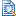 Course Summary:Course SchedulePrintPreviousNextLetter GradePoints AssignmentPercentage of GradeA90 – 100%Lesson Tests10%B80 – 89.9%Oral Assessments (oral presentations midterm interviews/Virtual Chats Supersite)15%C70 – 79.9%Supersite (classwork and assignments)35%D60 – 69.9%Composition/Writing Activities10%F0 – 59.9 %Participation: Cultural Discussions/Orientation quiz/Meet your professor /Create VHL account first week/others5%Midterm5%Final Oral Interview5%  No curving or rounding final grade. Make sure you do all the work.  No curving or rounding final grade. Make sure you do all the work.Final Exam15%  No curving or rounding final grade. Make sure you do all the work.  No curving or rounding final grade. Make sure you do all the work.Total100%Specific Authority:1006.60, FS.Law Implemented:1006.60, FS.DateDetailsDetailsSat May 9, 2020Assignment ORIENTATION QUIZdue by 11:59pmSat May 9, 2020Assignment Create VHL Accountdue by 11:59pmSat May 9, 2020Assignment Web Cam Intro presentation.due by 11:59pmThu May 14, 2020Assignment Test Chapter 1- Requires Respondus LockDown Browserdue by 11:59pmThu May 14, 2020Assignment Discussion - ¿Quién eres?due by 11:59pmThu May 14, 2020Assignment Virtual Chat 1due by 11:59pmWed May 20, 2020Assignment Mi rutina estudiantil - quiz- Requires Respondus LockDown Browserdue by 11:59pmWed May 20, 2020Assignment Quiz on Video 'How to Answer Questions in Complete Sentences in Spanish'due by 11:59pmThu May 21, 2020Assignment Test Chapter 2- Requires Respondus LockDown Browserdue by 11:59pmSat May 23, 2020Assignment Oral Presentation 1 - Web Cam Media Recordingdue by 11:59pmMon May 25, 2020Assignment Appointment Midterm Interviewdue by 11:59pmWed May 27, 2020Calendar Event Midterm Interview12pm to 7pmWed May 27, 2020Calendar Event Midterm Interview7pm to 7:30pmWed May 27, 2020Assignment Midterm Oral Interview - Zoomdue by 11:59pmWed May 27, 2020Assignment Midterm Practice Proctoreddue by 11:59pmThu May 28, 2020Assignment Midterm- Proctoreddue by 11:59pmThu May 28, 2020Assignment Discussion - Mi familiadue by 11:59pmThu May 28, 2020Assignment Virtual Chat 2due by 11:59pmThu Jun 4, 2020Assignment Test Chapter 4_Portales- Requires Respondus LockDown Browserdue by 11:59pmThu Jun 4, 2020Assignment Mis pasatiempos - Quiz- Requires Respondus LockDown Browserdue by 11:59pmSat Jun 6, 2020Assignment Oral Presentation 2 - Web Cam Media Recordingdue by 11:59pmWed Jun 10, 2020Assignment Appointment Final Interviewdue by 11:59pmThu Jun 11, 2020Calendar Event Final interview12pm to 1pmThu Jun 11, 2020Calendar Event Final Interview6pm to 8pmThu Jun 11, 2020Assignment Cultural Discussion: Hispanic Countriesdue by 11:59pmThu Jun 11, 2020Assignment Test Chapter 5_Portales- Requires Respondus LockDown Browserdue by 11:59pmThu Jun 11, 2020Assignment Composicióndue by 11:59pmThu Jun 11, 2020Assignment Virtual Chat 3due by 11:59pmSun Jun 14, 2020Assignment Final Exam- Proctoreddue by 11:59pmAssignment Final Oral Interview - ZoomAssignment Final Oral PresentationAssignment Meet Your Professor ZoomAssignment Placement testAssignment VHL Supersite Lesson 1 GradeAssignment VHL Supersite Lesson 2 GradeAssignment VHL Supersite Lesson 3 GradeAssignment VHL Supersite Lesson 4 GradeAssignment VHL Supersite Lesson 5 GradeSchedule of assignmentsSchedule of assignmentsSchedule of assignmentsSchedule of assignmentsSchedule of assignmentsSchedule of assignmentsSchedule of assignmentsTareas(Assignments)/ LeccionesTareas(Assignments)/ LeccionesOpen Open Open Close/DueWelcome to SPN1120-Orientation-Start Here!  Welcome to SPN1120-Orientation-Start Here!  05/04/2005/04/2005/04/2005/09/20Create VHL Supersite Account on Online HW website (Links to an external site.)Create VHL Supersite Account on Online HW website (Links to an external site.)05/04/2005/04/2005/04/2005/09/20On Canvas: Course Orientation Quiz  On Canvas: Course Orientation Quiz  05/04/2005/04/2005/04/2005/09/20On Canvas: Webcam Intro PresentationOn Canvas: Webcam Intro Presentation05/04/2005/04/2005/04/2005/09/20Lección 1: Hola, ¿qué tal?   Lección 1: Hola, ¿qué tal?   Open Open Open Close/DueLección 1 (will not open until you take Orientation quiz) Lección 1 (will not open until you take Orientation quiz) 05/04/2005/04/2005/04/2005/16/20Supersite: tutorials, quizzes, oral and written activities due throughout the week. Supersite: tutorials, quizzes, oral and written activities due throughout the week. Check calendar on Supersite website (Links to an external site.)Check calendar on Supersite website (Links to an external site.)Check calendar on Supersite website (Links to an external site.)On Canvas: Meet your Professor via Zoom On Canvas: Meet your Professor via Zoom 05/10/20 week05/10/20 week05/10/20 weekOn Canvas: Discussion - ¿Quién eres?On Canvas: Discussion - ¿Quién eres?05/10/2005/10/2005/10/2005/14/20Supersite : Virtual ChatSupersite : Virtual Chat05/14/20On Canvas: Exámen Lección 1  On Canvas: Exámen Lección 1  05/12/2005/12/2005/12/2005/14/20Lección 2:  En la universidadLección 2:  En la universidadOpenOpenOpenClose/DueLección 2 Lección 2 05/15/2005/15/2005/15/2005/21/20Supersite: tutorials, quizzes, oral and written activities due throughout the week.Check calendar on Supersite website (Links to an external site.)Check calendar on Supersite website (Links to an external site.)On Canvas: Watch Video "How to Answer Questions in Complete Sentences in Spanish" On Canvas: Watch Video "How to Answer Questions in Complete Sentences in Spanish" 05/17/2005/17/2005/17/2005/20/20On Canvas: Complete QUIZ on Video "How to Answer Questions in Complete Sentences in Spanish" On Canvas: Complete QUIZ on Video "How to Answer Questions in Complete Sentences in Spanish" 05/17/2005/17/2005/17/2005/20/20On Canvas: Mi rutina estudiantil - writing quizOn Canvas: Mi rutina estudiantil - writing quiz05/17/2005/17/2005/17/2005/20/20On Canvas: Oral Assessment #1 (video recording) On Canvas: Oral Assessment #1 (video recording) 05/20/2005/20/2005/20/2005/23/20On Canvas: Exámen Lección  2 On Canvas: Exámen Lección  2 05/19/2005/19/2005/19/20  05/21/20Lección 3: La familia Lección 3: La familia OpenOpenOpenClose/Due Lección 3 Lección 3 05/22/2005/22/2005/22/2005/28/20Supersite: tutorials, quizzes, oral and written activities due throughout the week. Supersite: tutorials, quizzes, oral and written activities due throughout the week. Check calendar on Supersite website (Links to an external site.)Check calendar on Supersite website (Links to an external site.)Check calendar on Supersite website (Links to an external site.)On Canvas: Discussion - Mi familiaOn Canvas: Discussion - Mi familia 05/24/20 05/24/20 05/24/2005/28/20On Supersite: Virtual ChatOn Supersite: Virtual Chat05/24/2005/24/2005/24/2005/28/20Oral Interview 1 via Zoom (for Midterm)Oral Interview 1 via Zoom (for Midterm)On Canvas: Proctored  Midterm  (Covers all info. on Lessons 1, 2, & 3)On Canvas: Proctored  Midterm  (Covers all info. on Lessons 1, 2, & 3)05/26/20        05/26/20        05/26/20        05/28/20  Lección 4: Los pasatiemposLección 4: Los pasatiemposOpenOpenOpenClose/DueLección 4   Lección 4   05/29/2005/29/2005/29/2006/04/20  Supersite: tutorials, quizzes, oral and written activities throughout the week Supersite: tutorials, quizzes, oral and written activities throughout the week Check calendar on Supersite website (Links to an external site.)Check calendar on Supersite website (Links to an external site.)Check calendar on Supersite website (Links to an external site.)On Canvas: Oral Assessment #2 (video recording)On Canvas: Oral Assessment #2 (video recording)06/02/2006/02/2006/02/2006/06/20  On Canvas: Writing Quiz - Mis pasatiempos  On Canvas: Writing Quiz - Mis pasatiempos06/02/2006/02/2006/02/2006/04/20On Canvas: Exámen Lección 4 On Canvas: Exámen Lección 4 06/02/2006/02/2006/02/2006/04/20  Lección 5: Las vacaciones Lección 5: Las vacacionesOpen             Open             Open             Close/DueLección 5  Lección 5  06/05/2006/05/2006/05/2006/11/20   Supersite: tutorials, quizzes, oral and written activities throughout the week.Supersite: tutorials, quizzes, oral and written activities throughout the week.Check calendar on Supersite website (Links to an external site.)Check calendar on Supersite website (Links to an external site.)Check calendar on Supersite website (Links to an external site.)On Supersite: Virtual ChatOn Supersite: Virtual Chat06/07/2006/07/2006/07/2006/11/20On Canvas: Composition    On Canvas: Composition    06/09/2006/09/2006/09/2006/11/20On Canvas: Cultural Discussion: Hispanic CountriesOn Canvas: Cultural Discussion: Hispanic Countries06/07/2006/07/2006/07/2006/11/20On Canvas: Exámen Lección 5  On Canvas: Exámen Lección 5  06/09/2006/09/2006/09/2006/11/20FINAL EXAMFINAL EXAMOpenOpenOpenClose/DueFinal Oral Interview via ZoomFinal Oral Interview via ZoomFinal Exam will be Proctored:  Written Final ExamFinal Exam will be Proctored:  Written Final Exam06/12/2006/12/2006/12/2006/14/20   